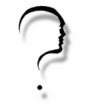 Escola Secundária/3 Morgado Mateus – Vila RealAno: 11.º                                                                                                    Turma: C                                                               Ano Lectivo: 2009/2010Disciplina: Biologia e GeologiaTema: Coloração de GramIdentificação: N.º: ___ Nome: ___________________________________________